ČetvrtakSat 2= PERPOdredi koliko voća ima na sličicama.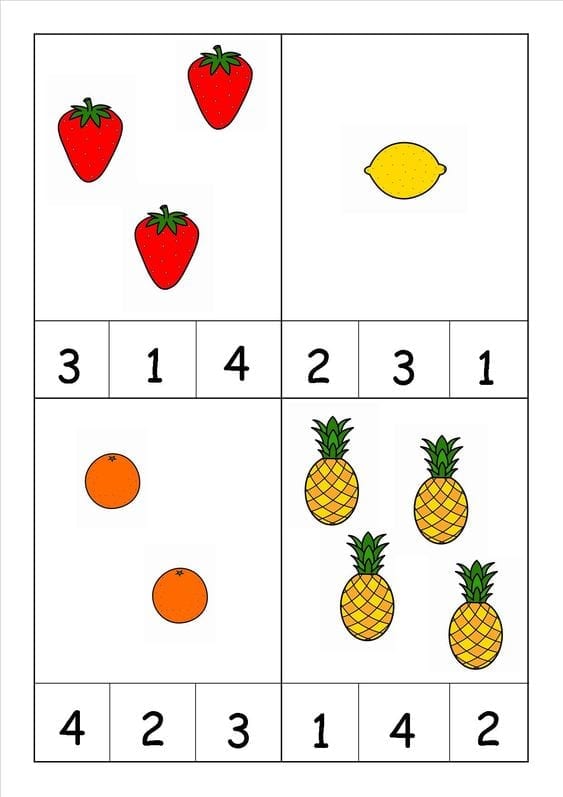 Sat 3= Hrvatski jezik Napiši slovo A i I prema predlošku.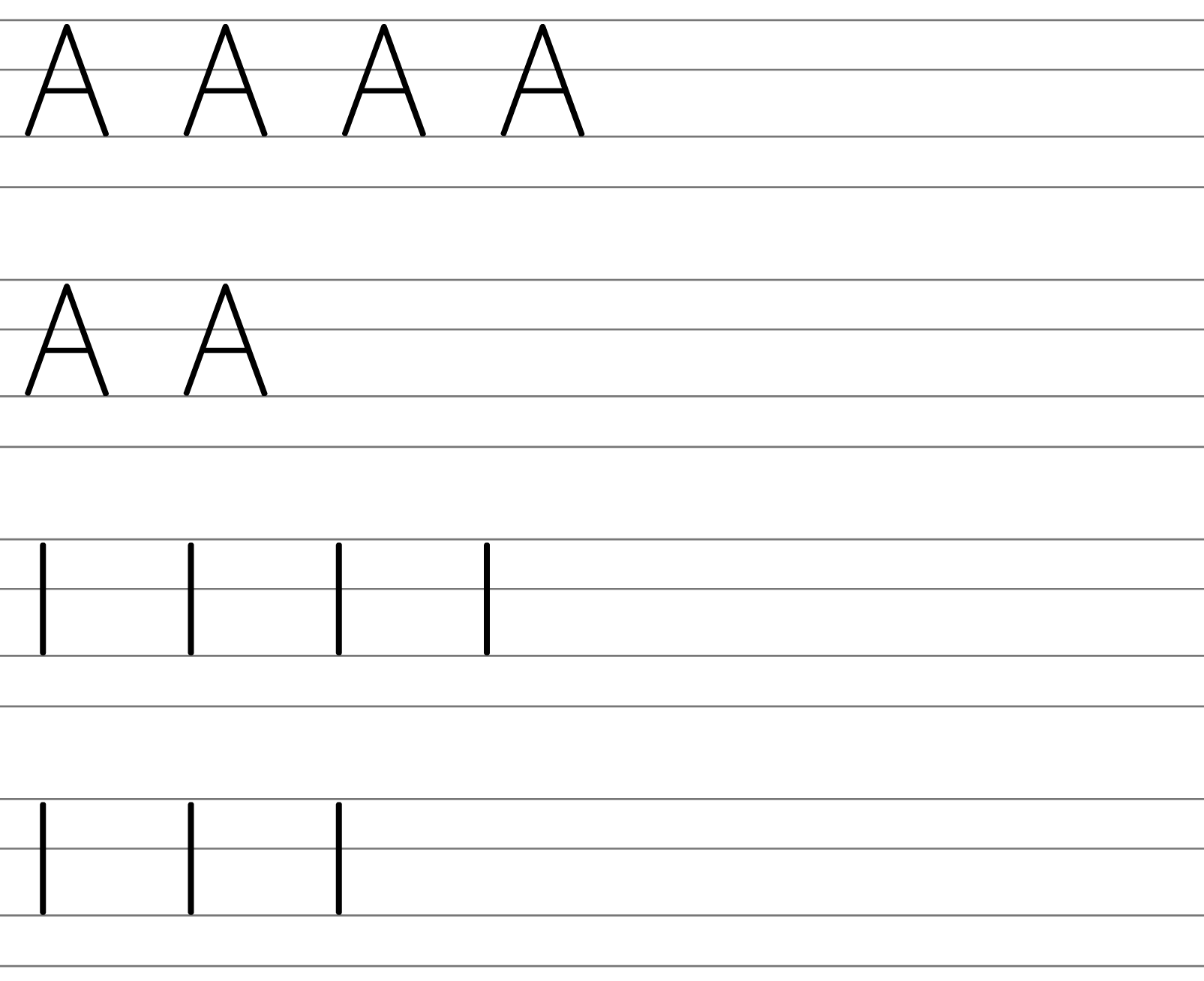 Sat 4= Priroda i društvoImenuj i oboji ptice selice.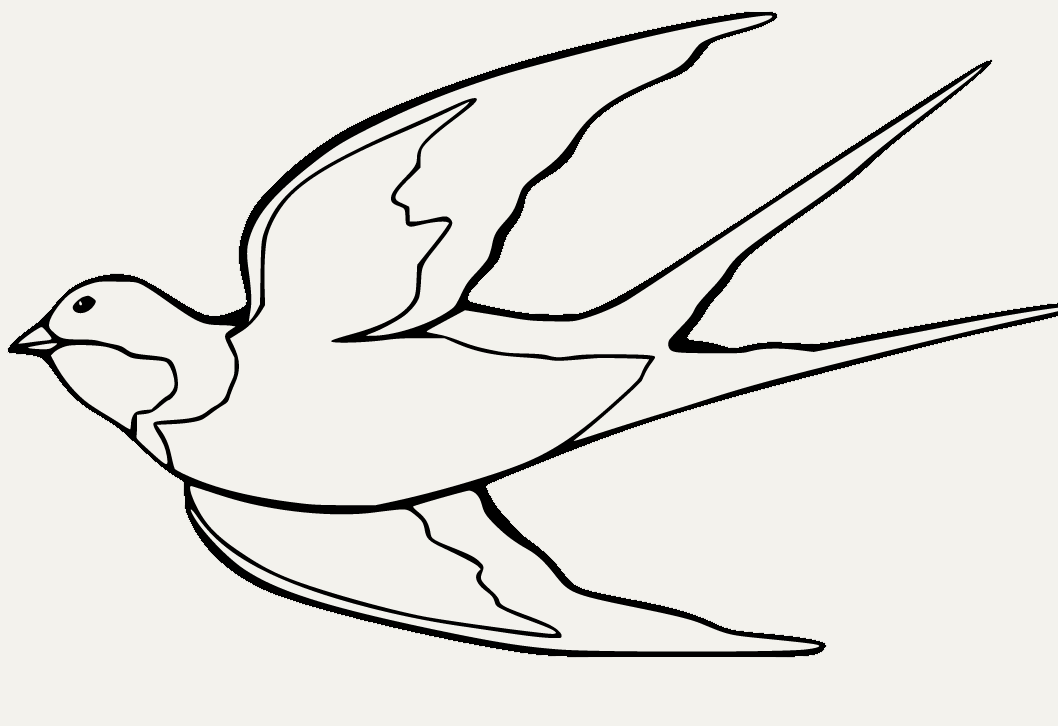 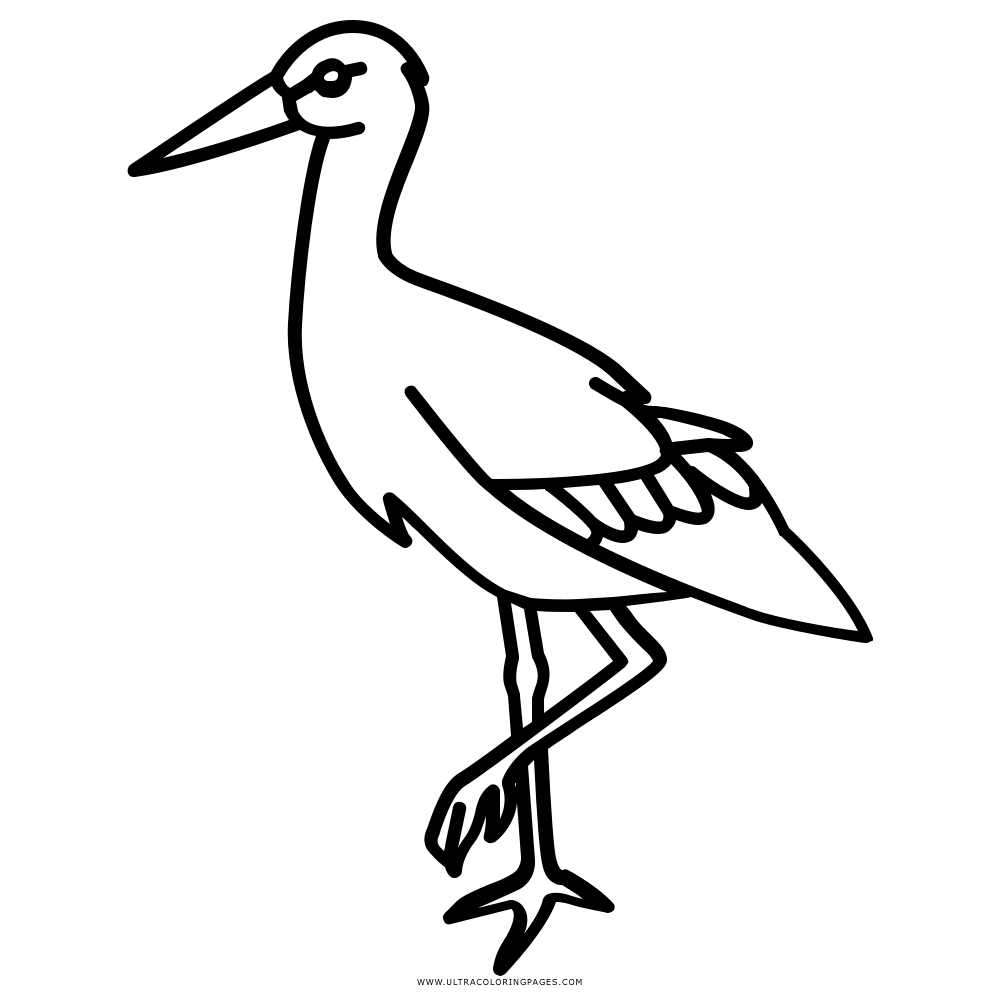 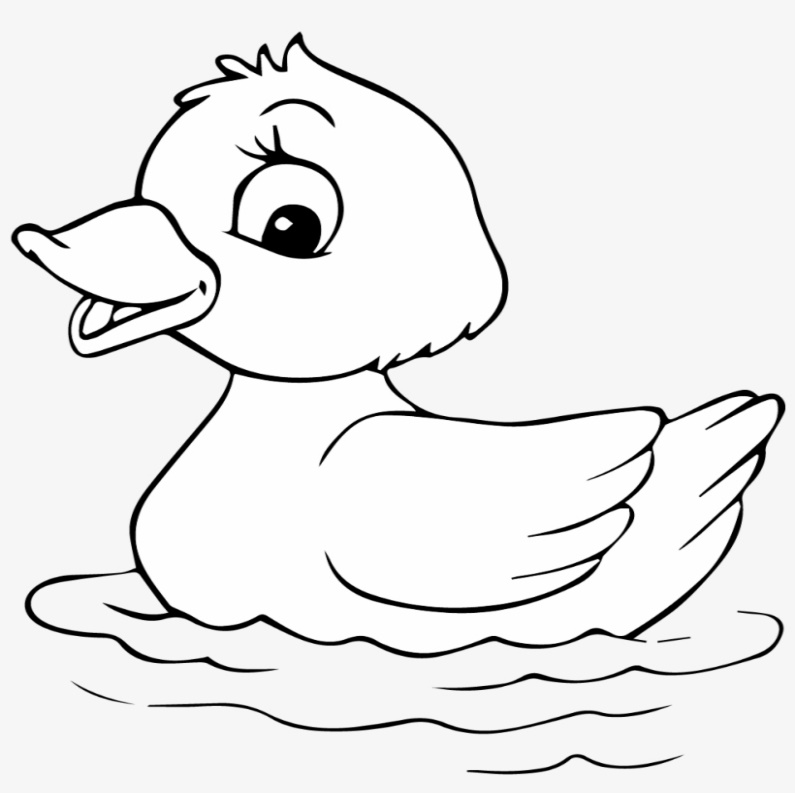 Sat 5= Tjelesna i zdravstvena kulturaUzmi kutiju ili koš te ga postavi na određeno mjesto. Pripremi loptu i gađaj ga. Nemoj stati dok ga ne pogodiš barem 8 puta.